Research TopicCore Ideas/ConceptsBrainstorming Search TermsAssign one concept to each column, and write down all the words or phrases you can think of that capture that idea. The Database “Advanced Search” FormAssign one of your concepts to each search field, and enter key words/phrases for that idea on that line. Place the word ‘OR’ between each of your words/phrases.Research PlannerSee a completed sampleDawson College Library 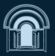 1.3.2.4.ConceptsKey Words or PhrasesField 1Field 2ANDField 3AND